Meeting Summary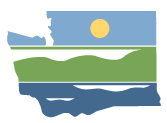 WRIA 10 Watershed Restoration and EnhancementCommittee MeetingJune 5, 2019 | 9:30 a.m.-12:30p.m.|WRIA 10 Committee WebpageLocationPuyallup Public Library324 S. Meridian, PuyallupCommittee ChairRebecca BrownRebecca.brown@ecy.wa.govHandoutsAgendaPE Well Projection MethodDecision TreeDiscussion GuideAttendanceCommittee Representatives and Alternates *Paul Marrinan (City of Puyallup)Jeremy Metzler (City of Edgewood)Allan Warren (Pierce Conservation District)Lisa Tobin (City of Auburn)Austin Jennings, alternate (Pierce County)Tom Kantz, alternate (Pierce County)Lisa Spurrier, ex officio (Salmon Recovery Lead Entity)Merita Trohimovich (City of Tacoma)Carla Carlson (Muckleshoot Indian Tribe)Robert Wright, alternate (City of Sumner)Russ Ladley (Puyallup Tribe)Carrie Hernandez (Puyallup River Watershed Council)Scott Woodbury (City of Enumclaw)Liz Bockstiegel (WDFW)Jim Morgan (City of Pacific)Greg Reed (City of Orting)Tim Osborne (Lakehaven Water and Sewer District)Rebecca Brown, Chair (Ecology)Committee Representatives and Alternates in Not Attendance*City of Bonney LakeCity of FifePierce MBAOther Attendees*Spencer Easton (ESA, Facilitator)Bob Montgomery (Anchor QEA)Amy Moosman (WA Dept. of Ecology)Angela Johnson (WA Dept. of Ecology)Madeline Remmen (ESA, Information Manager)*Attendees list is based on sign-in sheet.Meeting SummaryNo revisions to the summary. The summary was approved.Updates and AnnouncementsFor large filing sharing we are getting Box.HDR team met with counties involved in WRIAs 10, 12, 13, 14, 15 and other data holders to discuss growth projection, Rebecca sent out a meeting summary.Opportunities for counties to figure out how they are going to be working with HDR to do PE well projections.Discussed data needs.The recorded May 30 Webinar on projects is available online. It takes a few seconds for the recording to load.There will be no July meeting and the August meeting will be a few site visits, email Rebecca if there are any recommendations for site visits or projects Public CommentNo comments.NEB ImpressionsCommittee request to discuss draft NEB. Comments from discussion will not be taken back to Ecology. The final NEB Guidance will be ready by the end of July.Committee members shared their agencies comments on the NEB regarding: using clear and consistent terminology; meeting treaty rights; looking at water for water projects; and benefits over time. Other topics mentioned included climate change, timeframes, adaptive management, and valuable methodologies.Permit-Exempt Well ProjectionsThe committee reviewed two methods for PE well use projections, and a decision tree for Method 2 (developable lands analysis).The committee was comfortable with and agreed to move forward with Method 1, which involves using historic well data from Tacoma-Pierce County Health District to project future wells within the subbasins and within and outside of the Group A systems. This method will lead to a range of projections.Committee approved to use a developable land analysis to provide additional information for the committee to understand the results of Method 1.The committee would not use the decision tree presented at the meeting.The technical workgroup will come up with a developable land analysis during their June 20 meeting.Rebecca will schedule a short WebEx meeting of the whole committee for July.The technical workgroup will present the developable land analysis method to the committee during the meeting in July. The full committee will have the opportunity to weigh in on the method at that meeting.King County PE Well Use Projection Method: building permit data and full-buildout scenario.Rebecca will check in with King County to make sure they are considering areas inside of urban growth areas and city limits for their projections.The technical workgroup will be reaching out to some Group A water purveyors to learn more about their policies for PE well exemptions and requirements to hook up to a water system. Since there are too many Group A systems to contact all of them, we will contact a dozen or so of the systems with the largest service areas.Consumptive UseRebecca presented on consumptive use. The presentation is available on the WRIA 10 webpage.Discussion included: different vegetation (trees, gardens, etc.) may have different consumptive and watering rates; factoring climate change; interest in being more conservative and using the ½ acre watering assumption. Next steps: the technical workgroup will consider some of the questions and assumptions. Consumptive use discussions will continueSalmon Recovery PrioritiesLiz Bockstiegel (WDFW) and Lisa Spurrier (Salmon Recovery Lead Entity) presented on Salmon recovery priorities and projects. The presentation is available on the WRIA 10 webpage. They took a number of questions after the presentation.Action Items and Next StepsPE well projections will be revised by consultant and technical workgroup and brought to the committee in July.Technical workgroup is meeting on June 20 via WebEx. Let Rebecca know if you would like to attend.Next meeting: July 18, from 1:30 pm -3 pm on WebEx.The meeting will focus on reviewing and approving the development potential method of PE well use projections.Our August meeting will be project site visits.Send suggestions and project examples to Rebecca by June 26.